ÖĞRENCİ BİLGİLERİ: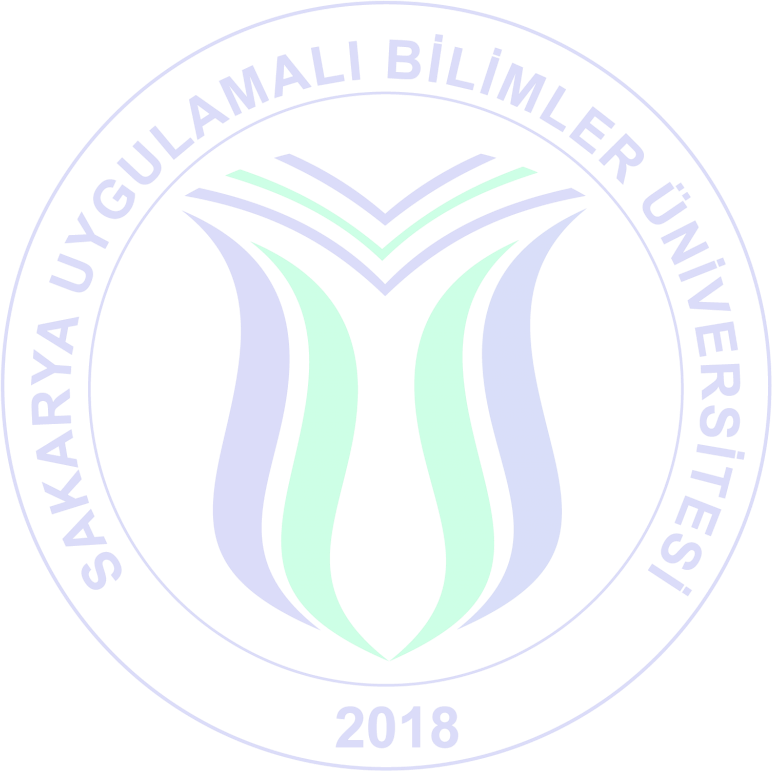 Fakültesi: Teknoloji Fakültesi	Bölüm:Adı ve Soyadı:	Cep Tel No:Öğrenci Numarası:	İmza:ÖĞRENCİNİN ALDIĞI DERSLERİN PROGRAMI (En Son Hal)Bölüm Onayı :PAZARTESİSALIÇARŞAMBAPERŞEMBECUMA07.00-07.5008.00-08.5009.00-09.5010.00-10.5011.00-11.5012.00-12.5013.00-13.5014.00-14.5015.00-15.5016.00-16.5017.00-17.5018.00-18.5019.00-19.5020.00-20.5021.00-21.5022.00-22.5023.00-23.50